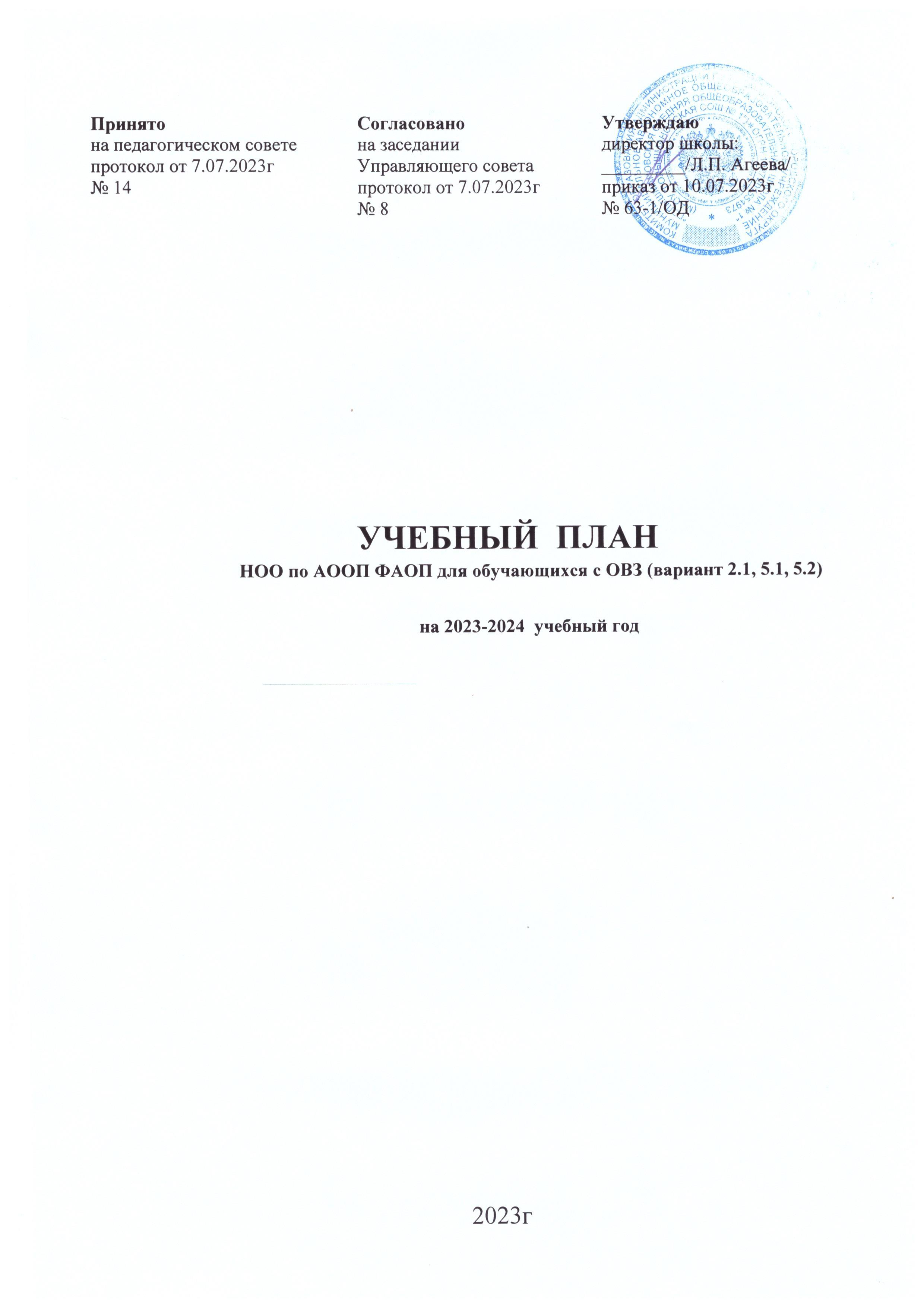 Принято 	Согласовано 	Утверждаюна педагогическом совете	на заседании	директор школы:протокол от 7.07.2023г	Управляющего совета	_________/Л.П. Агеева/№ 14	протокол от 7.07.2023г	приказ от 10.07.2023г	№ 8	№ 63-1/ОДУЧЕБНЫЙ ПЛАН НОО по АООП ФАОП для обучающихся с ОВЗ (вариант 2.1, 5.1, 5.2) на 2023-2024  учебный год	2023г	Учебный план начального общего образования по АООП ФАОП (вариант 2.1, 5.1, 5.2)Пояснительная записка к учебному плануна 2023-2024 учебный годУчебный план МАОУ «Голышмановская СОШ №1» соответствует действующему законодательству Российской Федерации в сфере образования разработан  в соответствии со следующими документами:Федеральным законом от 29.12.2012 № 273-ФЗ «Об образовании в Российской Федерации» (с действующими изменениями и дополнениями);Порядком организации и осуществления образовательной деятельности поосновным общеобразовательным программам – образовательным программам начального общего, основного общего и среднего общего образования, утвержденным приказом Минпросвещения от 22.03.2021 № 115;Федеральным государственным образовательным стандартом начального общего образования, утвержденным приказом Минпросвещения от 31.05.2021 № 286;Федеральным государственным образовательным стандартом начального общего образования, утвержденным приказом Минобрнауки от 06.10.2009 № 373;Федеральным государственным образовательным стандартом начальногообщего	образования	обучающихся	с	ограниченными	возможностями	здоровья, утвержденным приказом Минобрнауки от 19.12.2014 № 1598;Федеральной образовательной программой начального общего образования, утвержденной приказом Минпросвещения от 18.05.2023 № 372;Федеральной адаптированной образовательной программой начальногообщего образования для обучающихся с ограниченными возможностями здоровья, утвержденной приказом Минпросвещения от 24.11.2022 № 1023;СП 2.4.3648-20 «Санитарно-эпидемиологические требования к организациям воспитания и обучения, отдыха и оздоровления детей и молодежи»;СанПиН 1.2.3685-21 «Гигиенические нормативы и требования к обеспечению безопасности и (или) безвредности для человека факторов среды обитания»;Приказом Министерства просвещения РФ №707 от 8 октября 2021 года «О внесении изменений в приказ Министерства просвещения Российской Федерации от 2 сентября 2020 г. №458 "Об утверждении Порядка приема на обучение по образовательным программам начального общего, основного общего и среднего общего образования»,Приказом Министерства просвещения РФ от 27 июля 2022 г. N 629"Об утверждении Порядка организации и осуществления образовательной деятельности по дополн ительным общеобразовательным программам"уставом МАОУ «Голышмановская СОШ №1» .Обучение в МАОУ «Голышмановская СОШ №1» осуществляется в соответствии с тремя уровнями образования: 1 уровень - начальное общее образование, 2 уровень - основное общее образование, 3 уровень – среднее общее образование.НАЧАЛЬНОЕ ОБЩЕЕ ОБРАЗОВАНИЕВ 2023-2024 учебном году на уровне начального общего образования будут обучаться по следующим программам: слабослышащие и позднооглохшие обучающихся (вариант 2.1) обучающихся с тяжелыми нарушениями речи (вариант 5.1 и 5.2).Учебный план начального общего образования на уровне НОО является нормативным документом, определяющим структуру и содержание учебно-воспитательного процесса, реализует обязательную и доступную нагрузку в рамках недельного количества часов в каждом классе.Учебный план соответствует законодательству Российской Федерации в области образования, обеспечивает введение в действие и реализацию требований ФГОС НОО обучающихся с ОВЗ и выполнение гигиенических требований к режиму образовательного процесса, которые предусмотрены Гигиеническими нормативами и Санитарно-эпидемиологическими требованиями.Обязательная часть учебного плана НОО определяет состав учебных предметов, обязательных предметных областей, которые реализуются в МАОУ «Голышмановская СОШ №1», реализующих АООП НОО для слабослышащих и позднооглохших обучающихся, обучающихся с ТНР и учебное время, отводимое  на их изучение по годам обучения.Обязательная часть учебного плана отражает содержание образования, которое обеспечивает достижение важнейших целей современного начального общего образования:формирование гордости за свою страну, приобщение к общекультурным, национальным и этнокультурным ценностям;готовность обучающихся с нарушенным слухом, в том числе с лёгкой умственной отсталостью, обучающихся с ТНР к продолжению образования на основном уровне образования, к продолжению образования в последующие годы; их приобщение к информационным технологиям;формирование здорового образа жизни, элементарных правил поведения в экстремальных ситуациях;личностное   развитие   обучающихся	с   нарушенным   слухом,	ТНР	в соответствии с их индивидуальностью;профилактика и коррекция речеязыковых расстройств обучающихся с ТНР; формирование коммуникативной компетентности обучающихся с ТНР;минимизацию негативного влияния нарушений на развитие обучающихся и профилактику возникновения вторичных отклонений.Обязательная часть содержит перечень учебных предметов.Учебный план НОО для слабослышащих и позднооглохших обучающихся, получающих образование в течение 4 лет (вариант 2.1).Обязательные предметные области и учебные предметы варианта 2.1 соответствуют положениям федерального учебного плана в ФОП НОО. Во внеурочную область федерального учебного плана включаются коррекционно-развивающие занятия по программе коррекционной работы в объеме 5 часов в неделю в неделю на одного обучающегося (пункт 3.4.16. Санитарно-эпидемиологических требований) Учебный план НОО для слабослышащих и позднооглохших обучающихся (вариант 2.1).Учебный план НОО для обучающихся с ТНР (вариант 5.1)Обязательные предметные области и учебные предметы варианта 5.1 соответствуют положениям федерального учебного плана в ФОП НОО. Во внеурочную область федерального учебного плана включаются коррекционно-развивающие занятия по программе коррекционной работы в объеме 5 часов в неделю в неделю на одного обучающегося (пункт 3.4.16. Санитарно-эпидемиологических требований) Учебный план НОО для  обучающихся с ТНР (вариант 5.1).Учебный план НОО для обучающихся с ТНР (вариант 5.2)Вариант 5.2 предполагает пролонгированный период обучения 5 лет. В учебный план 4 класса включен учебный предмет "Основы религиозных культур и светской этики", 1 час в неделю (всего 34 часа). Целью данного учебного предмета является формирование у обучающегося мотиваций к осознанному нравственному поведению, основанному на знании и уважении культурных и религиозных традиций народов России, а также к диалогу с представителями других культур и мировоззрений. Учебный предмет является светским.Выбор модуля, изучаемого в рамках учебного предмета "Основы религиозных культур и светской этики", осуществляется родителями (законными представителями) обучающихся. Выбор фиксируется протоколами родительских собраний и письменными заявлениями родителей (законных представителей). На основании произведенного выбора формируются учебные группы вне зависимости от количества обучающихся в каждой группе. Возможно формирование учебных групп из обучающихся нескольких классов или формирование учебных групп из обучающихся нескольких образовательных организаций в рамках сетевого взаимодействия.Начальное общее образование в рамках реализации ФГОС_ОВЗ ВАРИАНТ: АООП НОО 5.2.Учебный план для обучающихся НОО с тяжёлыми нарушениями речи (ТНР), (вариант 5.2, первое отделение) на 2023-2024 учебный годПредметные областиУчебные предметыКоличество часов в неделюКоличество часов в неделюКоличество часов в неделюКоличество часов в неделюВсегоПредметные областиУчебные предметы1-й класс2-й класс3-й класс4-й классВсегоОбязательная частьОбязательная частьОбязательная частьОбязательная частьОбязательная частьОбязательная частьОбязательная частьРусский язык и литературное чтениеРусский язык555520Русский язык и литературное чтениеЛитературное чтение444416Иностранный языкИностранный язык (английский)–2226Математика и информатикаМатематика444416Обществознание и естествознание («Окружающий мир»)Окружающий мир22228Основы религиозных культур и светской этикиОсновы религиозных культур и светской этики–––11ИскусствоИзобразительное искусство11114ИскусствоМузыка11114ТехнологияТехнология11114Физическая культураФизическая культура22228ИтогоИтого2022222387Часть, формируемая участниками образовательных отношенийЧасть, формируемая участниками образовательных отношенийЧасть, формируемая участниками образовательных отношенийЧасть, формируемая участниками образовательных отношенийЧасть, формируемая участниками образовательных отношенийЧасть, формируемая участниками образовательных отношенийЧасть, формируемая участниками образовательных отношенийУчебные предметы, курсы, модули по выбору:Учебные предметы, курсы, модули по выбору:111–3В мире математикиВ мире математики111–3Всего в неделюВсего в неделю2123232390Максимально допустимая недельная нагрузка (при пятидневной неделе) в соответствии с действующими санитарными правилами и нормамиМаксимально допустимая недельная нагрузка (при пятидневной неделе) в соответствии с действующими санитарными правилами и нормами2123232390Учебные неделиУчебные недели33343434135Всего учебных часов на учебный периодВсего учебных часов на учебный период6937827827823039Предметные областиУчебные предметыКоличество часов в неделюКоличество часов в неделюКоличество часов в неделюКоличество часов в неделюВсегоПредметные областиУчебные предметы1-й класс2-й класс3-й класс4-й классВсегоОбязательная частьОбязательная частьОбязательная частьОбязательная частьОбязательная частьОбязательная частьОбязательная частьРусский язык и литературное чтениеРусский язык555520Русский язык и литературное чтениеЛитературное чтение444416Иностранный языкИностранный язык (английский)–2226Математика и информатикаМатематика444416Обществознание и естествознание («Окружающий мир»)Окружающий мир22228Основы религиозных культур и светской этикиОсновы религиозных культур и светской этики–––11ИскусствоИзобразительное искусство11114ИскусствоМузыка11114ТехнологияТехнология11114Физическая культураФизическая культура22228ИтогоИтого2022222387Часть, формируемая участниками образовательных отношенийЧасть, формируемая участниками образовательных отношенийЧасть, формируемая участниками образовательных отношенийЧасть, формируемая участниками образовательных отношенийЧасть, формируемая участниками образовательных отношенийЧасть, формируемая участниками образовательных отношенийЧасть, формируемая участниками образовательных отношенийУчебные предметы, курсы, модули по выбору:Учебные предметы, курсы, модули по выбору:111–3В мире математикиВ мире математики111–3Всего в неделюВсего в неделю2123232390Максимально допустимая недельная нагрузка (при пятидневной неделе) в соответствии с действующими санитарными правилами и нормамиМаксимально допустимая недельная нагрузка (при пятидневной неделе) в соответствии с действующими санитарными правилами и нормами2123232390Учебные неделиУчебные недели33343434135Всего учебных часов на учебный периодВсего учебных часов на учебный период6937827827823039Предметны е областиУчебны е предметыКлассыКоличество часов внеделю по классамКоличество часов внеделю по классамКоличество часов внеделю по классамКоличество часов внеделю по классамКоличество часов внеделю по классамПромежуточная аттестацияПромежуточная аттестацияПромежуточная аттестацияПредметны е областиУчебны е предметыКлассыIдIп/бIIIIIIVВсе- гоСро-ки ФормыОбязательная частьОбязательная частьОбязательная частьОбязательная частьОбязательная частьОбязательная частьОбязательная частьОбязательная частьОбязательная частьОбязательная частьРусский язык и литературное чтениеРусский язык-444416Контрольное списывание (1кл.), диктант (2-4)Обучение грамоте7--7Литературное чтение-444416Техника чтения,читат.грамотн.Математика и информатикаМатематика4444420Контрольная работаОбществознание и естествознаниеОкружающий мир2222210Основы религиозныхкультур и светской этикиОсновы религиозных культур и светской этики.----11ИскусствоИзобразительное искусство111115Музыка111115ТехнологияТехнология111115Физическая культураФизическаякультура (адаптивная физическая культура).2222210ИтогоИтого181919192095Часть, формируемая участниками образовательных отношений (при 5-дневной учебной неделе)Часть, формируемая участниками образовательных отношений (при 5-дневной учебной неделе)Часть, формируемая участниками образовательных отношений (при 5-дневной учебной неделе)Часть, формируемая участниками образовательных отношений (при 5-дневной учебной неделе)Часть, формируемая участниками образовательных отношений (при 5-дневной учебной неделе)Часть, формируемая участниками образовательных отношений (при 5-дневной учебной неделе)Часть, формируемая участниками образовательных отношений (при 5-дневной учебной неделе)Часть, формируемая участниками образовательных отношений (при 5-дневной учебной неделе)Часть, формируемая участниками образовательных отношений (при 5-дневной учебной неделе)Часть, формируемая участниками образовательных отношений (при 5-дневной учебной неделе)Русский языкРусский язык1111Литературное чтениеЛитературное чтение111МатематикаМатематика11111ТехнологияТехнология1111Изобразительное искусствоИзобразительное искусство1Максимально допустимая недельная нагрузка (при 5-дневной учебной неделе)Максимально допустимая недельная нагрузка (при 5-дневной учебной неделе)2121232323Внеурочная деятельностьВнеурочная деятельность1010101010Из них обязательныекоррекционные курсы:Из них обязательныекоррекционные курсы:765552828Развитие речиРазвитие речи222221010Психолого- педагогическое обследованиеЛогопедическая ритмикаЛогопедическая ритмика1111155Психолого- педагогическое обследованиеПроизношениеПроизношение2133Психолого- педагогическое обследованиеИндивидуальные и подгрупповыелогопедические занятияИндивидуальные и подгрупповыелогопедические занятия222221010Психолого- педагогическое обследованиеДругие направления внеурочнойдеятельностиДругие направления внеурочнойдеятельности345552222ВсегоВсего3131333333161161161